Летние прогулкиКакое же это замечательное время года – лето! Можно вдоволь бегать и играть, можно лежать в душистой траве и смотреть на проплывающие в небе пышные облака, можно купаться и загорать, путешествовать вместе с мамой и папой и, конечно, очень много гулять! Летние прогулки дарят нам неисчерпаемые возможности для оздоровления и развития наших малышей. И было бы здорово не ограничиваться лишь песочницей во дворе или ближайшим сквером, а показать маленькому человечку разные уголки природы. Ведь каждый из них по-своему неповторим и уникален. А живая природа – лучший учитель и воспитатель добрых чувств. Итак, отправляемся в лес, на луг, к реке...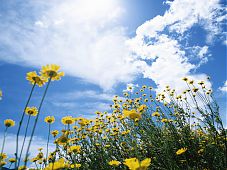                                                                                 В лесной тишине.Трудно найти малыша, который не любил бы лесные прогулки. Еще бы! Ведь лес таит в себе столько тайн и загадок! Вот, например, просто переверните с малышом большой камень или отверните кусок коры с трухлявого пня. Вам откроется просто фантастический мир, населенный невообразимыми существами.В густых зарослях кустарников, в тенистых местах легко отыскать паутину и ее обитателя – паука. Обратите внимание малыша, какой красивой может быть паутина, как искусно плетет ее паук из тончайших нитей. Рассмотрите ее внимательно: к чему паутина прикреплена, попались ли в нее какие-нибудь насекомые и если да, то какие, на месте ли паук или он убежал по каким-то своим паучьим делам. Кстати сказать, разные виды пауков плетут разную паутину. Она может быть как воронка, иметь четкий узор, похожий на колесо со спицами или не иметь никакого узора вовсе. Расскажите малышу, какую большую пользу приносят пауки, уничтожая вредных насекомых. Рассмотрите обитателя паутины: большой он или маленький, сколько у него ног. А знает ли ваш малыш, что паук – это не насекомое, а членистоногое. У него, в отличие от насекомых, не шесть, а восемь ног. Дотроньтесь легонько до паука тоненькой палочкой. Как он себя поведет?Если вы заметите дерево, на котором трудится работяга-дятел, подойдите к нему тихонечко с малышом и приложите ухо к стволу. Вы услышите удивительные звуки. А можно и просто слушать "голоса" деревьев. Приложите ухо, например, к сосне и постойте минутку в тишине. Спросите малыша, что он услышал. А потом "послушайте" дуб, березу, другие деревья. Что малыш услышал, что почувствовал? Одинаковыми ли были звуки? Подобные нехитрые игры учат малыша понимать и слышать живую природу.А ваш кроха уже умеет определять возраст дерева по его спилу? Вам кажется, что это не так уж и интересно? Только не для любознательного маленького исследователя! Ему интересно все! И если во время прогулки вам встретится пенек с хорошо заметными кольцами, задержите на нем свое внимание. Расскажите малышу, что с каждым годом дерево растет в толщину. Два соседних кольца на срезе (темное и светлое) соответствуют одному году роста. Широкая светлая часть возникает весной, когда дерево растет интенсивно, узкая темная – в летние месяцы, когда рост замедляется. Подсчитав количество этих пар колец, мы и узнаем, сколько лет было дереву на тот момент, когда его срубили. А о чем еще может рассказать пенек? О том, насколько хорошей была погода в том или ином году. Очень широкие "весенние" кольца говорят о теплой и влажной весне. В эти годы дерево росло особенно быстро. Если же вы заметите узкие кольца, значит, весна была трудной.